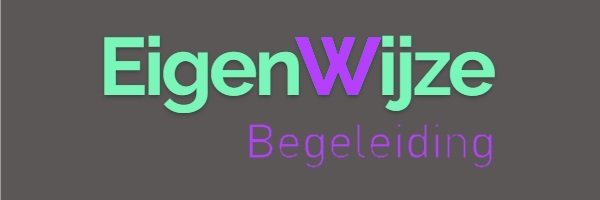 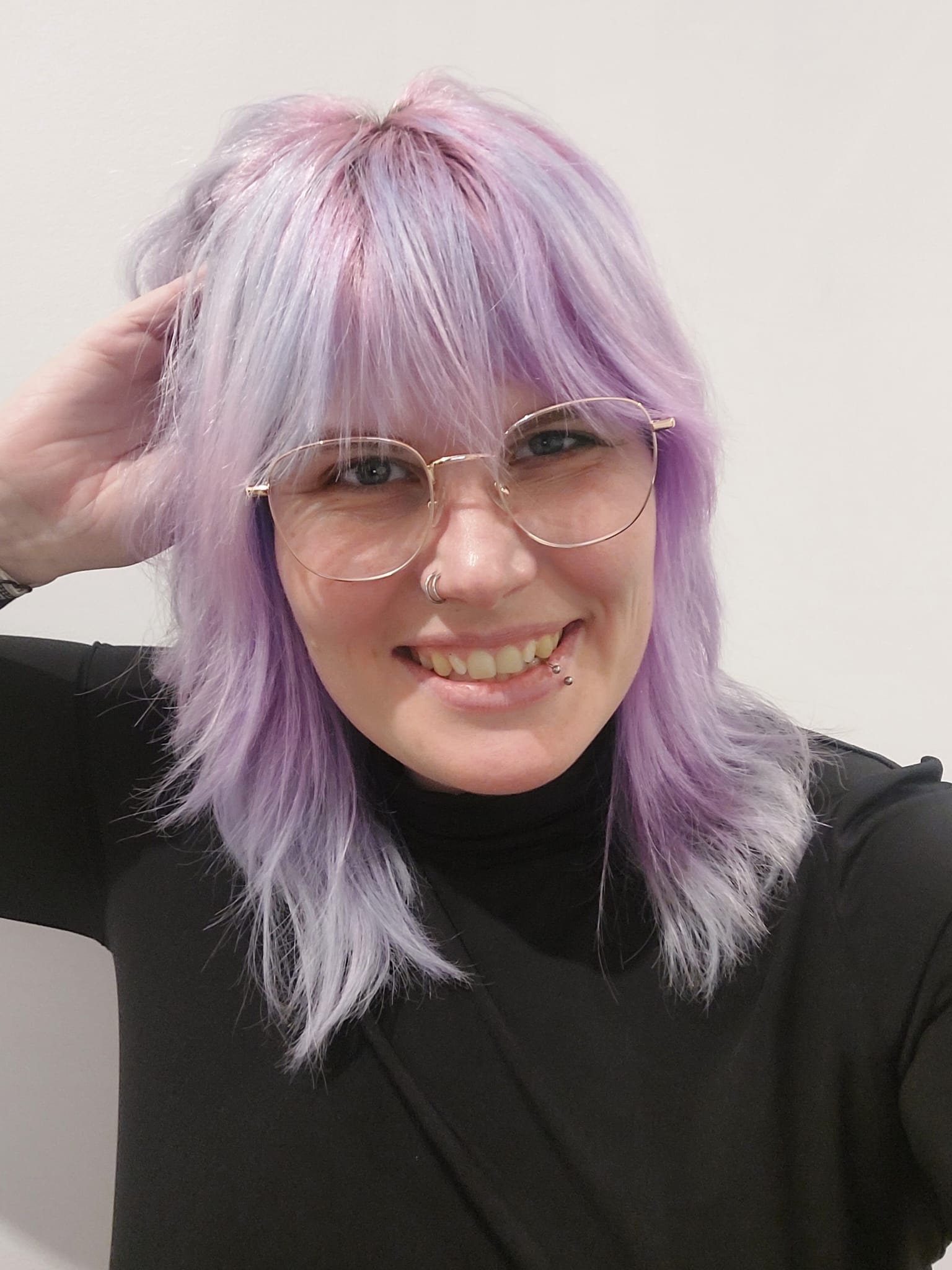 Marieke 
OldenboomWie ben ik?Ik ben dus Marieke Oldenboom, 32 jaar en woon in Kleve. Oorspronkelijk kom ik uit de Achterhoek maar dit is nauwelijks te hoooren. Wel heb ik wat van die nuchterheid meegenomen. Ik ben een uitgesproken persoon en gebruik veel humor, ook in mijn begeleiding. Waar het kan probeer ik het zo leuk mogelijk te maken maar houd daarbij wel de doelgerichtheid in acht.Zelf ben ik een groot Disney en fantasy fan, hou ik ervan om naar concerten te gaan en creatief bezig zijn.Na al 5 jaar als ambulant gezinsbegeleider te werken heb ik besloten om in 2020 voor mijzelf als ZZP'er te starten. Om tot dit punt te komen heb ik de afgelopen jaren verschillende opleidingen gedaan, waarbij ik ruime ervaringen heb opgedaan. Ik ben begonnen op Sociaal Werk 3 waar ik de mogelijkheid heb gehad om in een kindertehuis in Hongarije stage te lopen. Dit was toch even andere koek. Het werken in Hongarije heeft de voorliefde voor het land en de cultuur aangewakkerd en ervoor gezorgd dat er een stichting is opgericht waar ik mij graag voor inzet.Ook het werken met kinderen/jongeren met problematieken vond ik erg interessant. Na deze opleiding heb ik Sociaal werk 4 gedaan daarin kwam toch wel naar voren dat kinderen met een beperking de doelgroep is waarmee ik verder wilde.Hierna heb ik Sociaal Pedagogische Hulpverlening gestudeerd aan de HAN in Nijmegen en ben ik in Nijmegen blijven plakken. De SPH sloot goed aan bij mijn creatieve kant en verbreedde ik mijn kennis op het Pedagogische vakgebied.Tijdens deze studie begon ik met het gezinswerk en dit heb ik, na het behalen van mijn diploma, uitgebreid tot verschillende gezinnen en organisaties waar ik tot op heden werkzaam ben.Werkervaring2020–HedenAmbulant Hulpverlener • Eigenaar • Eigenwijze Begeleiding • Verschillende Gezinnen, Weekendopvang2015–2020Jeugd en Gezinsprofessional • Ambulant Hulpverlener • Via PGB bij gezinnen thuis • Kinderen met Autisme, ADHD, Woedeproblematieken, Meervoudige Handicap, Epilepsie2019–2020Begeleider C • Woongroep Winkelsteegh • Pluryn
Kinderen/volwassenen met moeilijk verstaanbaar gedrag en fysieke agressie.2012–2014Vrijwilligerswerk • Speciaal onderwijs Aladon • De onderwijsspecialisten • ZMOK2010–2013PGB  • Volwassenen met een verstandelijke beperkingOpleiding2013-2018Sociaal Pedagogische Hulpverlening HBO uitstroomprofiel gehandicaptenzorg  behaald2012-2013Pedagogisch medewerker 4 behaald2009-2012pedagogisch Medewerker 3 behaald2007-2009Verpleegkundige diploma niet behaald2003-2007VMBO t/g - diploma behaaldCursussen2022-2023EHBO en EHAK, Rode Kruis2019-2020Medicatie Pluryn2019-2020Fysieke weerbaarheid Pluryn2016-2017Minor creativiteitsontwikkeling Hogeschool Arnhem-Nijmegen2015-2017BHV2014De-escalerend werken, Pluryn2007 - 2014ReanimatieMarieke 
OldenboomWie ben ik?Ik ben dus Marieke Oldenboom, 32 jaar en woon in Kleve. Oorspronkelijk kom ik uit de Achterhoek maar dit is nauwelijks te hoooren. Wel heb ik wat van die nuchterheid meegenomen. Ik ben een uitgesproken persoon en gebruik veel humor, ook in mijn begeleiding. Waar het kan probeer ik het zo leuk mogelijk te maken maar houd daarbij wel de doelgerichtheid in acht.Zelf ben ik een groot Disney en fantasy fan, hou ik ervan om naar concerten te gaan en creatief bezig zijn.Na al 5 jaar als ambulant gezinsbegeleider te werken heb ik besloten om in 2020 voor mijzelf als ZZP'er te starten. Om tot dit punt te komen heb ik de afgelopen jaren verschillende opleidingen gedaan, waarbij ik ruime ervaringen heb opgedaan. Ik ben begonnen op Sociaal Werk 3 waar ik de mogelijkheid heb gehad om in een kindertehuis in Hongarije stage te lopen. Dit was toch even andere koek. Het werken in Hongarije heeft de voorliefde voor het land en de cultuur aangewakkerd en ervoor gezorgd dat er een stichting is opgericht waar ik mij graag voor inzet.Ook het werken met kinderen/jongeren met problematieken vond ik erg interessant. Na deze opleiding heb ik Sociaal werk 4 gedaan daarin kwam toch wel naar voren dat kinderen met een beperking de doelgroep is waarmee ik verder wilde.Hierna heb ik Sociaal Pedagogische Hulpverlening gestudeerd aan de HAN in Nijmegen en ben ik in Nijmegen blijven plakken. De SPH sloot goed aan bij mijn creatieve kant en verbreedde ik mijn kennis op het Pedagogische vakgebied.Tijdens deze studie begon ik met het gezinswerk en dit heb ik, na het behalen van mijn diploma, uitgebreid tot verschillende gezinnen en organisaties waar ik tot op heden werkzaam ben.Werkervaring2020–HedenAmbulant Hulpverlener • Eigenaar • Eigenwijze Begeleiding • Verschillende Gezinnen, Weekendopvang2015–2020Jeugd en Gezinsprofessional • Ambulant Hulpverlener • Via PGB bij gezinnen thuis • Kinderen met Autisme, ADHD, Woedeproblematieken, Meervoudige Handicap, Epilepsie2019–2020Begeleider C • Woongroep Winkelsteegh • Pluryn
Kinderen/volwassenen met moeilijk verstaanbaar gedrag en fysieke agressie.2012–2014Vrijwilligerswerk • Speciaal onderwijs Aladon • De onderwijsspecialisten • ZMOK2010–2013PGB  • Volwassenen met een verstandelijke beperkingOpleiding2013-2018Sociaal Pedagogische Hulpverlening HBO uitstroomprofiel gehandicaptenzorg  behaald2012-2013Pedagogisch medewerker 4 behaald2009-2012pedagogisch Medewerker 3 behaald2007-2009Verpleegkundige diploma niet behaald2003-2007VMBO t/g - diploma behaaldCursussen2022-2023EHBO en EHAK, Rode Kruis2019-2020Medicatie Pluryn2019-2020Fysieke weerbaarheid Pluryn2016-2017Minor creativiteitsontwikkeling Hogeschool Arnhem-Nijmegen2015-2017BHV2014De-escalerend werken, Pluryn2007 - 2014Reanimatie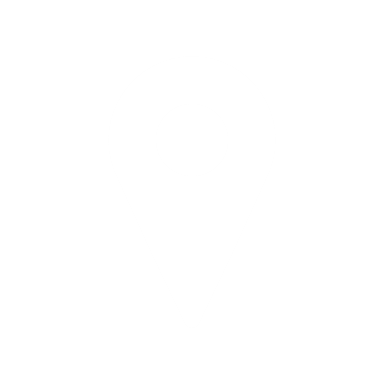 Am Forstgarten 7
47533 KleveDuitslandMarieke 
OldenboomWie ben ik?Ik ben dus Marieke Oldenboom, 32 jaar en woon in Kleve. Oorspronkelijk kom ik uit de Achterhoek maar dit is nauwelijks te hoooren. Wel heb ik wat van die nuchterheid meegenomen. Ik ben een uitgesproken persoon en gebruik veel humor, ook in mijn begeleiding. Waar het kan probeer ik het zo leuk mogelijk te maken maar houd daarbij wel de doelgerichtheid in acht.Zelf ben ik een groot Disney en fantasy fan, hou ik ervan om naar concerten te gaan en creatief bezig zijn.Na al 5 jaar als ambulant gezinsbegeleider te werken heb ik besloten om in 2020 voor mijzelf als ZZP'er te starten. Om tot dit punt te komen heb ik de afgelopen jaren verschillende opleidingen gedaan, waarbij ik ruime ervaringen heb opgedaan. Ik ben begonnen op Sociaal Werk 3 waar ik de mogelijkheid heb gehad om in een kindertehuis in Hongarije stage te lopen. Dit was toch even andere koek. Het werken in Hongarije heeft de voorliefde voor het land en de cultuur aangewakkerd en ervoor gezorgd dat er een stichting is opgericht waar ik mij graag voor inzet.Ook het werken met kinderen/jongeren met problematieken vond ik erg interessant. Na deze opleiding heb ik Sociaal werk 4 gedaan daarin kwam toch wel naar voren dat kinderen met een beperking de doelgroep is waarmee ik verder wilde.Hierna heb ik Sociaal Pedagogische Hulpverlening gestudeerd aan de HAN in Nijmegen en ben ik in Nijmegen blijven plakken. De SPH sloot goed aan bij mijn creatieve kant en verbreedde ik mijn kennis op het Pedagogische vakgebied.Tijdens deze studie begon ik met het gezinswerk en dit heb ik, na het behalen van mijn diploma, uitgebreid tot verschillende gezinnen en organisaties waar ik tot op heden werkzaam ben.Werkervaring2020–HedenAmbulant Hulpverlener • Eigenaar • Eigenwijze Begeleiding • Verschillende Gezinnen, Weekendopvang2015–2020Jeugd en Gezinsprofessional • Ambulant Hulpverlener • Via PGB bij gezinnen thuis • Kinderen met Autisme, ADHD, Woedeproblematieken, Meervoudige Handicap, Epilepsie2019–2020Begeleider C • Woongroep Winkelsteegh • Pluryn
Kinderen/volwassenen met moeilijk verstaanbaar gedrag en fysieke agressie.2012–2014Vrijwilligerswerk • Speciaal onderwijs Aladon • De onderwijsspecialisten • ZMOK2010–2013PGB  • Volwassenen met een verstandelijke beperkingOpleiding2013-2018Sociaal Pedagogische Hulpverlening HBO uitstroomprofiel gehandicaptenzorg  behaald2012-2013Pedagogisch medewerker 4 behaald2009-2012pedagogisch Medewerker 3 behaald2007-2009Verpleegkundige diploma niet behaald2003-2007VMBO t/g - diploma behaaldCursussen2022-2023EHBO en EHAK, Rode Kruis2019-2020Medicatie Pluryn2019-2020Fysieke weerbaarheid Pluryn2016-2017Minor creativiteitsontwikkeling Hogeschool Arnhem-Nijmegen2015-2017BHV2014De-escalerend werken, Pluryn2007 - 2014ReanimatieMarieke 
OldenboomWie ben ik?Ik ben dus Marieke Oldenboom, 32 jaar en woon in Kleve. Oorspronkelijk kom ik uit de Achterhoek maar dit is nauwelijks te hoooren. Wel heb ik wat van die nuchterheid meegenomen. Ik ben een uitgesproken persoon en gebruik veel humor, ook in mijn begeleiding. Waar het kan probeer ik het zo leuk mogelijk te maken maar houd daarbij wel de doelgerichtheid in acht.Zelf ben ik een groot Disney en fantasy fan, hou ik ervan om naar concerten te gaan en creatief bezig zijn.Na al 5 jaar als ambulant gezinsbegeleider te werken heb ik besloten om in 2020 voor mijzelf als ZZP'er te starten. Om tot dit punt te komen heb ik de afgelopen jaren verschillende opleidingen gedaan, waarbij ik ruime ervaringen heb opgedaan. Ik ben begonnen op Sociaal Werk 3 waar ik de mogelijkheid heb gehad om in een kindertehuis in Hongarije stage te lopen. Dit was toch even andere koek. Het werken in Hongarije heeft de voorliefde voor het land en de cultuur aangewakkerd en ervoor gezorgd dat er een stichting is opgericht waar ik mij graag voor inzet.Ook het werken met kinderen/jongeren met problematieken vond ik erg interessant. Na deze opleiding heb ik Sociaal werk 4 gedaan daarin kwam toch wel naar voren dat kinderen met een beperking de doelgroep is waarmee ik verder wilde.Hierna heb ik Sociaal Pedagogische Hulpverlening gestudeerd aan de HAN in Nijmegen en ben ik in Nijmegen blijven plakken. De SPH sloot goed aan bij mijn creatieve kant en verbreedde ik mijn kennis op het Pedagogische vakgebied.Tijdens deze studie begon ik met het gezinswerk en dit heb ik, na het behalen van mijn diploma, uitgebreid tot verschillende gezinnen en organisaties waar ik tot op heden werkzaam ben.Werkervaring2020–HedenAmbulant Hulpverlener • Eigenaar • Eigenwijze Begeleiding • Verschillende Gezinnen, Weekendopvang2015–2020Jeugd en Gezinsprofessional • Ambulant Hulpverlener • Via PGB bij gezinnen thuis • Kinderen met Autisme, ADHD, Woedeproblematieken, Meervoudige Handicap, Epilepsie2019–2020Begeleider C • Woongroep Winkelsteegh • Pluryn
Kinderen/volwassenen met moeilijk verstaanbaar gedrag en fysieke agressie.2012–2014Vrijwilligerswerk • Speciaal onderwijs Aladon • De onderwijsspecialisten • ZMOK2010–2013PGB  • Volwassenen met een verstandelijke beperkingOpleiding2013-2018Sociaal Pedagogische Hulpverlening HBO uitstroomprofiel gehandicaptenzorg  behaald2012-2013Pedagogisch medewerker 4 behaald2009-2012pedagogisch Medewerker 3 behaald2007-2009Verpleegkundige diploma niet behaald2003-2007VMBO t/g - diploma behaaldCursussen2022-2023EHBO en EHAK, Rode Kruis2019-2020Medicatie Pluryn2019-2020Fysieke weerbaarheid Pluryn2016-2017Minor creativiteitsontwikkeling Hogeschool Arnhem-Nijmegen2015-2017BHV2014De-escalerend werken, Pluryn2007 - 2014Reanimatie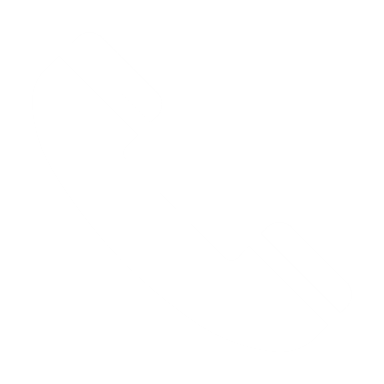 0630781024Marieke 
OldenboomWie ben ik?Ik ben dus Marieke Oldenboom, 32 jaar en woon in Kleve. Oorspronkelijk kom ik uit de Achterhoek maar dit is nauwelijks te hoooren. Wel heb ik wat van die nuchterheid meegenomen. Ik ben een uitgesproken persoon en gebruik veel humor, ook in mijn begeleiding. Waar het kan probeer ik het zo leuk mogelijk te maken maar houd daarbij wel de doelgerichtheid in acht.Zelf ben ik een groot Disney en fantasy fan, hou ik ervan om naar concerten te gaan en creatief bezig zijn.Na al 5 jaar als ambulant gezinsbegeleider te werken heb ik besloten om in 2020 voor mijzelf als ZZP'er te starten. Om tot dit punt te komen heb ik de afgelopen jaren verschillende opleidingen gedaan, waarbij ik ruime ervaringen heb opgedaan. Ik ben begonnen op Sociaal Werk 3 waar ik de mogelijkheid heb gehad om in een kindertehuis in Hongarije stage te lopen. Dit was toch even andere koek. Het werken in Hongarije heeft de voorliefde voor het land en de cultuur aangewakkerd en ervoor gezorgd dat er een stichting is opgericht waar ik mij graag voor inzet.Ook het werken met kinderen/jongeren met problematieken vond ik erg interessant. Na deze opleiding heb ik Sociaal werk 4 gedaan daarin kwam toch wel naar voren dat kinderen met een beperking de doelgroep is waarmee ik verder wilde.Hierna heb ik Sociaal Pedagogische Hulpverlening gestudeerd aan de HAN in Nijmegen en ben ik in Nijmegen blijven plakken. De SPH sloot goed aan bij mijn creatieve kant en verbreedde ik mijn kennis op het Pedagogische vakgebied.Tijdens deze studie begon ik met het gezinswerk en dit heb ik, na het behalen van mijn diploma, uitgebreid tot verschillende gezinnen en organisaties waar ik tot op heden werkzaam ben.Werkervaring2020–HedenAmbulant Hulpverlener • Eigenaar • Eigenwijze Begeleiding • Verschillende Gezinnen, Weekendopvang2015–2020Jeugd en Gezinsprofessional • Ambulant Hulpverlener • Via PGB bij gezinnen thuis • Kinderen met Autisme, ADHD, Woedeproblematieken, Meervoudige Handicap, Epilepsie2019–2020Begeleider C • Woongroep Winkelsteegh • Pluryn
Kinderen/volwassenen met moeilijk verstaanbaar gedrag en fysieke agressie.2012–2014Vrijwilligerswerk • Speciaal onderwijs Aladon • De onderwijsspecialisten • ZMOK2010–2013PGB  • Volwassenen met een verstandelijke beperkingOpleiding2013-2018Sociaal Pedagogische Hulpverlening HBO uitstroomprofiel gehandicaptenzorg  behaald2012-2013Pedagogisch medewerker 4 behaald2009-2012pedagogisch Medewerker 3 behaald2007-2009Verpleegkundige diploma niet behaald2003-2007VMBO t/g - diploma behaaldCursussen2022-2023EHBO en EHAK, Rode Kruis2019-2020Medicatie Pluryn2019-2020Fysieke weerbaarheid Pluryn2016-2017Minor creativiteitsontwikkeling Hogeschool Arnhem-Nijmegen2015-2017BHV2014De-escalerend werken, Pluryn2007 - 2014ReanimatieMarieke 
OldenboomWie ben ik?Ik ben dus Marieke Oldenboom, 32 jaar en woon in Kleve. Oorspronkelijk kom ik uit de Achterhoek maar dit is nauwelijks te hoooren. Wel heb ik wat van die nuchterheid meegenomen. Ik ben een uitgesproken persoon en gebruik veel humor, ook in mijn begeleiding. Waar het kan probeer ik het zo leuk mogelijk te maken maar houd daarbij wel de doelgerichtheid in acht.Zelf ben ik een groot Disney en fantasy fan, hou ik ervan om naar concerten te gaan en creatief bezig zijn.Na al 5 jaar als ambulant gezinsbegeleider te werken heb ik besloten om in 2020 voor mijzelf als ZZP'er te starten. Om tot dit punt te komen heb ik de afgelopen jaren verschillende opleidingen gedaan, waarbij ik ruime ervaringen heb opgedaan. Ik ben begonnen op Sociaal Werk 3 waar ik de mogelijkheid heb gehad om in een kindertehuis in Hongarije stage te lopen. Dit was toch even andere koek. Het werken in Hongarije heeft de voorliefde voor het land en de cultuur aangewakkerd en ervoor gezorgd dat er een stichting is opgericht waar ik mij graag voor inzet.Ook het werken met kinderen/jongeren met problematieken vond ik erg interessant. Na deze opleiding heb ik Sociaal werk 4 gedaan daarin kwam toch wel naar voren dat kinderen met een beperking de doelgroep is waarmee ik verder wilde.Hierna heb ik Sociaal Pedagogische Hulpverlening gestudeerd aan de HAN in Nijmegen en ben ik in Nijmegen blijven plakken. De SPH sloot goed aan bij mijn creatieve kant en verbreedde ik mijn kennis op het Pedagogische vakgebied.Tijdens deze studie begon ik met het gezinswerk en dit heb ik, na het behalen van mijn diploma, uitgebreid tot verschillende gezinnen en organisaties waar ik tot op heden werkzaam ben.Werkervaring2020–HedenAmbulant Hulpverlener • Eigenaar • Eigenwijze Begeleiding • Verschillende Gezinnen, Weekendopvang2015–2020Jeugd en Gezinsprofessional • Ambulant Hulpverlener • Via PGB bij gezinnen thuis • Kinderen met Autisme, ADHD, Woedeproblematieken, Meervoudige Handicap, Epilepsie2019–2020Begeleider C • Woongroep Winkelsteegh • Pluryn
Kinderen/volwassenen met moeilijk verstaanbaar gedrag en fysieke agressie.2012–2014Vrijwilligerswerk • Speciaal onderwijs Aladon • De onderwijsspecialisten • ZMOK2010–2013PGB  • Volwassenen met een verstandelijke beperkingOpleiding2013-2018Sociaal Pedagogische Hulpverlening HBO uitstroomprofiel gehandicaptenzorg  behaald2012-2013Pedagogisch medewerker 4 behaald2009-2012pedagogisch Medewerker 3 behaald2007-2009Verpleegkundige diploma niet behaald2003-2007VMBO t/g - diploma behaaldCursussen2022-2023EHBO en EHAK, Rode Kruis2019-2020Medicatie Pluryn2019-2020Fysieke weerbaarheid Pluryn2016-2017Minor creativiteitsontwikkeling Hogeschool Arnhem-Nijmegen2015-2017BHV2014De-escalerend werken, Pluryn2007 - 2014Reanimatie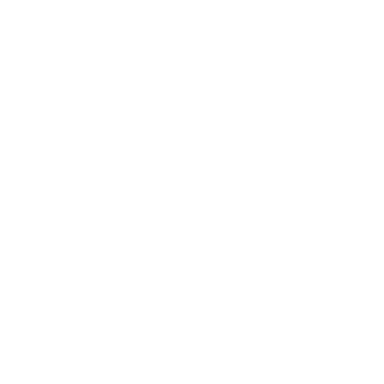 Eigenwijze.Marieke@gmail.comMarieke 
OldenboomWie ben ik?Ik ben dus Marieke Oldenboom, 32 jaar en woon in Kleve. Oorspronkelijk kom ik uit de Achterhoek maar dit is nauwelijks te hoooren. Wel heb ik wat van die nuchterheid meegenomen. Ik ben een uitgesproken persoon en gebruik veel humor, ook in mijn begeleiding. Waar het kan probeer ik het zo leuk mogelijk te maken maar houd daarbij wel de doelgerichtheid in acht.Zelf ben ik een groot Disney en fantasy fan, hou ik ervan om naar concerten te gaan en creatief bezig zijn.Na al 5 jaar als ambulant gezinsbegeleider te werken heb ik besloten om in 2020 voor mijzelf als ZZP'er te starten. Om tot dit punt te komen heb ik de afgelopen jaren verschillende opleidingen gedaan, waarbij ik ruime ervaringen heb opgedaan. Ik ben begonnen op Sociaal Werk 3 waar ik de mogelijkheid heb gehad om in een kindertehuis in Hongarije stage te lopen. Dit was toch even andere koek. Het werken in Hongarije heeft de voorliefde voor het land en de cultuur aangewakkerd en ervoor gezorgd dat er een stichting is opgericht waar ik mij graag voor inzet.Ook het werken met kinderen/jongeren met problematieken vond ik erg interessant. Na deze opleiding heb ik Sociaal werk 4 gedaan daarin kwam toch wel naar voren dat kinderen met een beperking de doelgroep is waarmee ik verder wilde.Hierna heb ik Sociaal Pedagogische Hulpverlening gestudeerd aan de HAN in Nijmegen en ben ik in Nijmegen blijven plakken. De SPH sloot goed aan bij mijn creatieve kant en verbreedde ik mijn kennis op het Pedagogische vakgebied.Tijdens deze studie begon ik met het gezinswerk en dit heb ik, na het behalen van mijn diploma, uitgebreid tot verschillende gezinnen en organisaties waar ik tot op heden werkzaam ben.Werkervaring2020–HedenAmbulant Hulpverlener • Eigenaar • Eigenwijze Begeleiding • Verschillende Gezinnen, Weekendopvang2015–2020Jeugd en Gezinsprofessional • Ambulant Hulpverlener • Via PGB bij gezinnen thuis • Kinderen met Autisme, ADHD, Woedeproblematieken, Meervoudige Handicap, Epilepsie2019–2020Begeleider C • Woongroep Winkelsteegh • Pluryn
Kinderen/volwassenen met moeilijk verstaanbaar gedrag en fysieke agressie.2012–2014Vrijwilligerswerk • Speciaal onderwijs Aladon • De onderwijsspecialisten • ZMOK2010–2013PGB  • Volwassenen met een verstandelijke beperkingOpleiding2013-2018Sociaal Pedagogische Hulpverlening HBO uitstroomprofiel gehandicaptenzorg  behaald2012-2013Pedagogisch medewerker 4 behaald2009-2012pedagogisch Medewerker 3 behaald2007-2009Verpleegkundige diploma niet behaald2003-2007VMBO t/g - diploma behaaldCursussen2022-2023EHBO en EHAK, Rode Kruis2019-2020Medicatie Pluryn2019-2020Fysieke weerbaarheid Pluryn2016-2017Minor creativiteitsontwikkeling Hogeschool Arnhem-Nijmegen2015-2017BHV2014De-escalerend werken, Pluryn2007 - 2014ReanimatieMarieke 
OldenboomWie ben ik?Ik ben dus Marieke Oldenboom, 32 jaar en woon in Kleve. Oorspronkelijk kom ik uit de Achterhoek maar dit is nauwelijks te hoooren. Wel heb ik wat van die nuchterheid meegenomen. Ik ben een uitgesproken persoon en gebruik veel humor, ook in mijn begeleiding. Waar het kan probeer ik het zo leuk mogelijk te maken maar houd daarbij wel de doelgerichtheid in acht.Zelf ben ik een groot Disney en fantasy fan, hou ik ervan om naar concerten te gaan en creatief bezig zijn.Na al 5 jaar als ambulant gezinsbegeleider te werken heb ik besloten om in 2020 voor mijzelf als ZZP'er te starten. Om tot dit punt te komen heb ik de afgelopen jaren verschillende opleidingen gedaan, waarbij ik ruime ervaringen heb opgedaan. Ik ben begonnen op Sociaal Werk 3 waar ik de mogelijkheid heb gehad om in een kindertehuis in Hongarije stage te lopen. Dit was toch even andere koek. Het werken in Hongarije heeft de voorliefde voor het land en de cultuur aangewakkerd en ervoor gezorgd dat er een stichting is opgericht waar ik mij graag voor inzet.Ook het werken met kinderen/jongeren met problematieken vond ik erg interessant. Na deze opleiding heb ik Sociaal werk 4 gedaan daarin kwam toch wel naar voren dat kinderen met een beperking de doelgroep is waarmee ik verder wilde.Hierna heb ik Sociaal Pedagogische Hulpverlening gestudeerd aan de HAN in Nijmegen en ben ik in Nijmegen blijven plakken. De SPH sloot goed aan bij mijn creatieve kant en verbreedde ik mijn kennis op het Pedagogische vakgebied.Tijdens deze studie begon ik met het gezinswerk en dit heb ik, na het behalen van mijn diploma, uitgebreid tot verschillende gezinnen en organisaties waar ik tot op heden werkzaam ben.Werkervaring2020–HedenAmbulant Hulpverlener • Eigenaar • Eigenwijze Begeleiding • Verschillende Gezinnen, Weekendopvang2015–2020Jeugd en Gezinsprofessional • Ambulant Hulpverlener • Via PGB bij gezinnen thuis • Kinderen met Autisme, ADHD, Woedeproblematieken, Meervoudige Handicap, Epilepsie2019–2020Begeleider C • Woongroep Winkelsteegh • Pluryn
Kinderen/volwassenen met moeilijk verstaanbaar gedrag en fysieke agressie.2012–2014Vrijwilligerswerk • Speciaal onderwijs Aladon • De onderwijsspecialisten • ZMOK2010–2013PGB  • Volwassenen met een verstandelijke beperkingOpleiding2013-2018Sociaal Pedagogische Hulpverlening HBO uitstroomprofiel gehandicaptenzorg  behaald2012-2013Pedagogisch medewerker 4 behaald2009-2012pedagogisch Medewerker 3 behaald2007-2009Verpleegkundige diploma niet behaald2003-2007VMBO t/g - diploma behaaldCursussen2022-2023EHBO en EHAK, Rode Kruis2019-2020Medicatie Pluryn2019-2020Fysieke weerbaarheid Pluryn2016-2017Minor creativiteitsontwikkeling Hogeschool Arnhem-Nijmegen2015-2017BHV2014De-escalerend werken, Pluryn2007 - 2014Reanimatie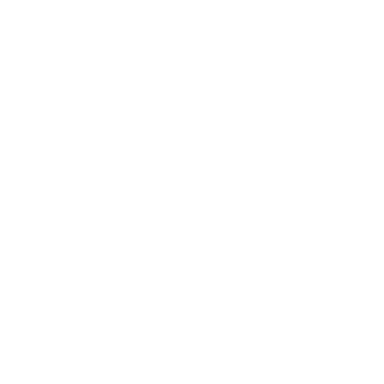 Eigenwijze.jouwweb.nlMarieke 
OldenboomWie ben ik?Ik ben dus Marieke Oldenboom, 32 jaar en woon in Kleve. Oorspronkelijk kom ik uit de Achterhoek maar dit is nauwelijks te hoooren. Wel heb ik wat van die nuchterheid meegenomen. Ik ben een uitgesproken persoon en gebruik veel humor, ook in mijn begeleiding. Waar het kan probeer ik het zo leuk mogelijk te maken maar houd daarbij wel de doelgerichtheid in acht.Zelf ben ik een groot Disney en fantasy fan, hou ik ervan om naar concerten te gaan en creatief bezig zijn.Na al 5 jaar als ambulant gezinsbegeleider te werken heb ik besloten om in 2020 voor mijzelf als ZZP'er te starten. Om tot dit punt te komen heb ik de afgelopen jaren verschillende opleidingen gedaan, waarbij ik ruime ervaringen heb opgedaan. Ik ben begonnen op Sociaal Werk 3 waar ik de mogelijkheid heb gehad om in een kindertehuis in Hongarije stage te lopen. Dit was toch even andere koek. Het werken in Hongarije heeft de voorliefde voor het land en de cultuur aangewakkerd en ervoor gezorgd dat er een stichting is opgericht waar ik mij graag voor inzet.Ook het werken met kinderen/jongeren met problematieken vond ik erg interessant. Na deze opleiding heb ik Sociaal werk 4 gedaan daarin kwam toch wel naar voren dat kinderen met een beperking de doelgroep is waarmee ik verder wilde.Hierna heb ik Sociaal Pedagogische Hulpverlening gestudeerd aan de HAN in Nijmegen en ben ik in Nijmegen blijven plakken. De SPH sloot goed aan bij mijn creatieve kant en verbreedde ik mijn kennis op het Pedagogische vakgebied.Tijdens deze studie begon ik met het gezinswerk en dit heb ik, na het behalen van mijn diploma, uitgebreid tot verschillende gezinnen en organisaties waar ik tot op heden werkzaam ben.Werkervaring2020–HedenAmbulant Hulpverlener • Eigenaar • Eigenwijze Begeleiding • Verschillende Gezinnen, Weekendopvang2015–2020Jeugd en Gezinsprofessional • Ambulant Hulpverlener • Via PGB bij gezinnen thuis • Kinderen met Autisme, ADHD, Woedeproblematieken, Meervoudige Handicap, Epilepsie2019–2020Begeleider C • Woongroep Winkelsteegh • Pluryn
Kinderen/volwassenen met moeilijk verstaanbaar gedrag en fysieke agressie.2012–2014Vrijwilligerswerk • Speciaal onderwijs Aladon • De onderwijsspecialisten • ZMOK2010–2013PGB  • Volwassenen met een verstandelijke beperkingOpleiding2013-2018Sociaal Pedagogische Hulpverlening HBO uitstroomprofiel gehandicaptenzorg  behaald2012-2013Pedagogisch medewerker 4 behaald2009-2012pedagogisch Medewerker 3 behaald2007-2009Verpleegkundige diploma niet behaald2003-2007VMBO t/g - diploma behaaldCursussen2022-2023EHBO en EHAK, Rode Kruis2019-2020Medicatie Pluryn2019-2020Fysieke weerbaarheid Pluryn2016-2017Minor creativiteitsontwikkeling Hogeschool Arnhem-Nijmegen2015-2017BHV2014De-escalerend werken, Pluryn2007 - 2014ReanimatieMarieke 
OldenboomWie ben ik?Ik ben dus Marieke Oldenboom, 32 jaar en woon in Kleve. Oorspronkelijk kom ik uit de Achterhoek maar dit is nauwelijks te hoooren. Wel heb ik wat van die nuchterheid meegenomen. Ik ben een uitgesproken persoon en gebruik veel humor, ook in mijn begeleiding. Waar het kan probeer ik het zo leuk mogelijk te maken maar houd daarbij wel de doelgerichtheid in acht.Zelf ben ik een groot Disney en fantasy fan, hou ik ervan om naar concerten te gaan en creatief bezig zijn.Na al 5 jaar als ambulant gezinsbegeleider te werken heb ik besloten om in 2020 voor mijzelf als ZZP'er te starten. Om tot dit punt te komen heb ik de afgelopen jaren verschillende opleidingen gedaan, waarbij ik ruime ervaringen heb opgedaan. Ik ben begonnen op Sociaal Werk 3 waar ik de mogelijkheid heb gehad om in een kindertehuis in Hongarije stage te lopen. Dit was toch even andere koek. Het werken in Hongarije heeft de voorliefde voor het land en de cultuur aangewakkerd en ervoor gezorgd dat er een stichting is opgericht waar ik mij graag voor inzet.Ook het werken met kinderen/jongeren met problematieken vond ik erg interessant. Na deze opleiding heb ik Sociaal werk 4 gedaan daarin kwam toch wel naar voren dat kinderen met een beperking de doelgroep is waarmee ik verder wilde.Hierna heb ik Sociaal Pedagogische Hulpverlening gestudeerd aan de HAN in Nijmegen en ben ik in Nijmegen blijven plakken. De SPH sloot goed aan bij mijn creatieve kant en verbreedde ik mijn kennis op het Pedagogische vakgebied.Tijdens deze studie begon ik met het gezinswerk en dit heb ik, na het behalen van mijn diploma, uitgebreid tot verschillende gezinnen en organisaties waar ik tot op heden werkzaam ben.Werkervaring2020–HedenAmbulant Hulpverlener • Eigenaar • Eigenwijze Begeleiding • Verschillende Gezinnen, Weekendopvang2015–2020Jeugd en Gezinsprofessional • Ambulant Hulpverlener • Via PGB bij gezinnen thuis • Kinderen met Autisme, ADHD, Woedeproblematieken, Meervoudige Handicap, Epilepsie2019–2020Begeleider C • Woongroep Winkelsteegh • Pluryn
Kinderen/volwassenen met moeilijk verstaanbaar gedrag en fysieke agressie.2012–2014Vrijwilligerswerk • Speciaal onderwijs Aladon • De onderwijsspecialisten • ZMOK2010–2013PGB  • Volwassenen met een verstandelijke beperkingOpleiding2013-2018Sociaal Pedagogische Hulpverlening HBO uitstroomprofiel gehandicaptenzorg  behaald2012-2013Pedagogisch medewerker 4 behaald2009-2012pedagogisch Medewerker 3 behaald2007-2009Verpleegkundige diploma niet behaald2003-2007VMBO t/g - diploma behaaldCursussen2022-2023EHBO en EHAK, Rode Kruis2019-2020Medicatie Pluryn2019-2020Fysieke weerbaarheid Pluryn2016-2017Minor creativiteitsontwikkeling Hogeschool Arnhem-Nijmegen2015-2017BHV2014De-escalerend werken, Pluryn2007 - 2014Reanimatie